ПРЕСС-РЕЛИЗк III Международному турниру категории по самбо на Кубок Президента Республики ТатарстанС 3 по 6 октября в Казани пройдет III Международный турнир категории «А» по самбо на Кубок Президента Республики Татарстан. В турнире примут участие сильнейшие спортсмены из более чем 20 стран. Среди них: Армения, Беларусь, Болгария, Германия, Греция, Италия, Казахстан, Китай, Киргизия, Латвия, Литва, Молдавия, Монголия, Россия, Румыния, Сербия, Таджикистан, Туркменистан, Узбекистан, Франция, Хорватия и другие.Кубок Президента Республики Татарстан является предстартовым турниром к чемпионату мира по самбо 2019 года, который пройдет в городе Сеул (Южная Корея). Победители соревнований получат право на присвоение звания «Мастер спорта Международного класса».Турнир пройдет в 27 весовых категориях:Спортивное самбо (мужчины): 52 кг, 62 кг, 74 кг, 90 кг и свыше 100 кг.Спортивное самбо (женщины): 48 кг, 52 кг, 56 кг, 60 кг, 64 кг, 68 кг, 72 кг, 80 кг и свыше 80 кг.Боевое самбо (мужчины): 52 кг, 62 кг, 74 кг, 90 кг и свыше 100 кг.В рамках организации и проведения турнира генеральный промоутер Творческое объединение «Ак Барс Арт» реализует программу «Зритель» с целью популяризации вида спорта самбо, мотивации детей и молодежи к занятию физической культуры и спортом, формированию здорового образа жизни. Торжественное открытие соревнований состоится 4 октября в 16:00 во Дворце единоборств «Ак Барс». В программе выступление артистов, розыгрыш призов и конкурсы.Для справки:В 2016 году в Казани прошел чемпионат Европы по самбо, который был признан лучшим за всю историю европейских турниров. Тогда же Международной Федерацией самбо и Министерством спорта Российской Федерации было принято решение проводить ежегодный Международный турнир по спортивному и боевому самбо в Республике Татарстан. Данное решение было поддержано Президентом Республики Татарстан Рустамом Миннихановым.Впервые турнир на Кубок Президента Республики Татарстан прошел в 2017 году, ему была присвоена категория «Б». Дебют был настолько ярким, что в 2018 году турнир сменил свой статус на элитный – ему была присвоена высшая категория «А».Контактное лицо: Айгуль Тенишева, пресс-служба Федерации самбо Республики Татарстан,      тел.: 8-967-360-27-83.МИНИСТЕРСТВО СПОРТА РЕСПУБЛИКИ ТАТАРСТАНМИНИСТЕРСТВО СПОРТА РЕСПУБЛИКИ ТАТАРСТАН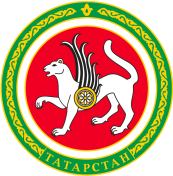 ТАТАРСТАН РЕСПУБЛИКАСЫ СПОРТ МИНИСТРЛЫГЫТАТАРСТАН РЕСПУБЛИКАСЫ СПОРТ МИНИСТРЛЫГЫул.Петербургская, д.12, г.Казань, 420107ул.Петербургская, д.12, г.Казань, 420107Петербургская урамы, 12 нче йорт, Казан шәһәре, 420107Петербургская урамы, 12 нче йорт, Казан шәһәре, 420107Тел.: (843) 222-81-01, факс: (843) 222-81-79. E-mail: mdmst@tatar.ru, http://minsport.tatarstan.ruТел.: (843) 222-81-01, факс: (843) 222-81-79. E-mail: mdmst@tatar.ru, http://minsport.tatarstan.ruТел.: (843) 222-81-01, факс: (843) 222-81-79. E-mail: mdmst@tatar.ru, http://minsport.tatarstan.ruТел.: (843) 222-81-01, факс: (843) 222-81-79. E-mail: mdmst@tatar.ru, http://minsport.tatarstan.ruТел.: (843) 222-81-01, факс: (843) 222-81-79. E-mail: mdmst@tatar.ru, http://minsport.tatarstan.ruТел.: (843) 222-81-01, факс: (843) 222-81-79. E-mail: mdmst@tatar.ru, http://minsport.tatarstan.ru